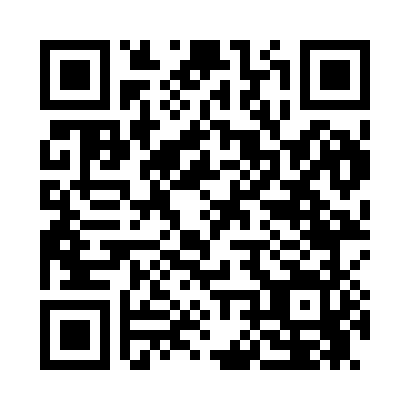 Prayer times for Folly, Virginia, USAMon 1 Jul 2024 - Wed 31 Jul 2024High Latitude Method: Angle Based RulePrayer Calculation Method: Islamic Society of North AmericaAsar Calculation Method: ShafiPrayer times provided by https://www.salahtimes.comDateDayFajrSunriseDhuhrAsrMaghribIsha1Mon4:165:471:095:038:3110:032Tue4:165:481:105:038:3110:033Wed4:175:481:105:048:3110:024Thu4:185:491:105:048:3110:025Fri4:185:491:105:048:3110:026Sat4:195:501:105:048:3110:017Sun4:205:501:105:048:3010:018Mon4:215:511:115:048:3010:009Tue4:215:521:115:048:309:5910Wed4:225:521:115:048:299:5911Thu4:235:531:115:048:299:5812Fri4:245:541:115:048:289:5813Sat4:255:541:115:048:289:5714Sun4:265:551:115:048:279:5615Mon4:275:561:115:048:279:5516Tue4:285:561:115:048:269:5417Wed4:295:571:125:048:269:5418Thu4:305:581:125:048:259:5319Fri4:315:591:125:048:249:5220Sat4:325:591:125:048:249:5121Sun4:336:001:125:048:239:5022Mon4:346:011:125:048:229:4923Tue4:356:021:125:048:229:4824Wed4:376:021:125:048:219:4725Thu4:386:031:125:038:209:4526Fri4:396:041:125:038:199:4427Sat4:406:051:125:038:189:4328Sun4:416:061:125:038:179:4229Mon4:426:071:125:038:179:4130Tue4:436:071:125:028:169:3931Wed4:456:081:125:028:159:38